                                              Základní škola a Mateřská škola Žďár nad Metují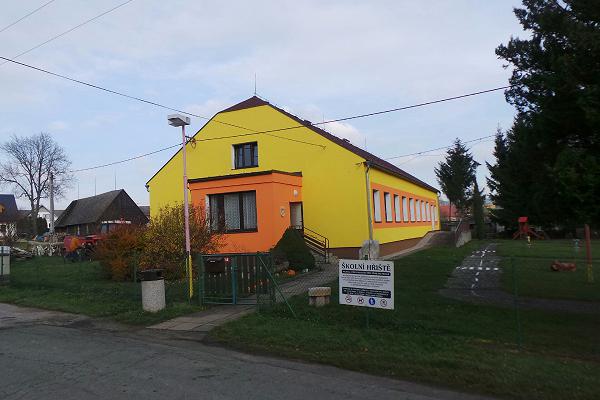 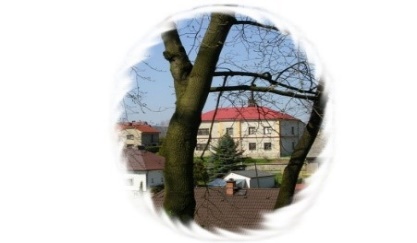                                                                 549 55 Žďár nad Metují 73                                                                                        pracoviště MŠ č.p. 146							         IČO:  75015633                  Tel.: ZŠ 491 541 143, MŠ 491  422 488, zsms@zdarnm.cz, http://www.zszdar.cz/Čestné prohlášeníZákonní zástupci dítěte/žáka _______________________________________________________________						( jméno a příjmení dítěte)	se dohodli,že záležitosti spojené s přijetím dítěte k předškolnímu / základnímu vzdělávání ( případně k přestupu či odkladu školní docházky) bude vyřizovat zákonný zástupce :______________________________________________________________________________________                                                               ( jméno a příjmení zákonného zástupce)	Jméno a příjmení obou zákonných zástupců + podpisy obou :___________________________  					______________________________Pozn.:Záležitost spojená s přijetím je :podání žádosti o přijetí + obdržení registračního čísla s výzvou k nahlédnutí do spisu.Rozhodnutí o nepřijetí k předškolnímu / základnímu vzdělávání není záležitost spojená s přijetím !